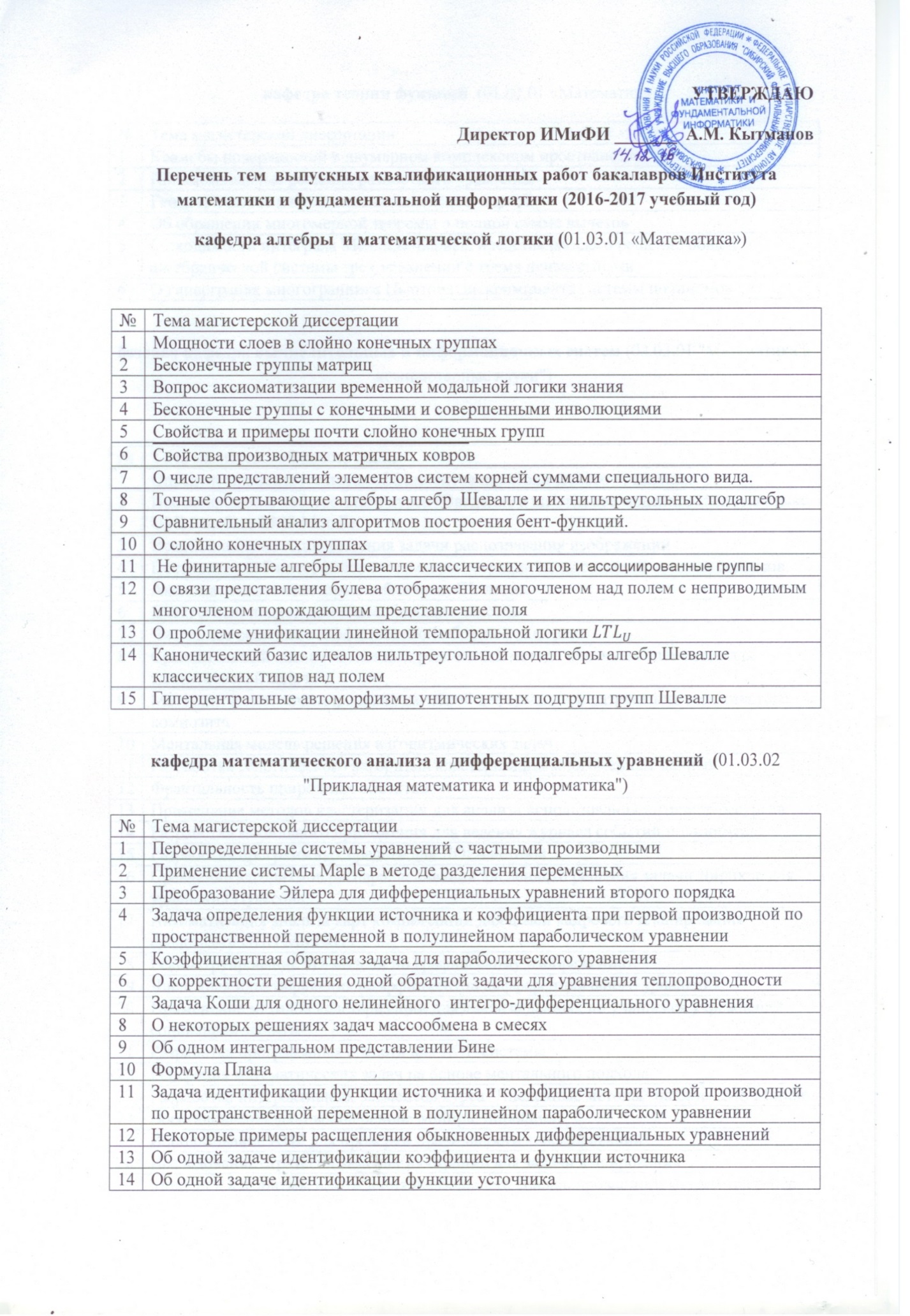 кафедра теории функций  (01.03.01 «Математика»)базовая кафедра вычислительных и информационных систем (02.03.01 "Математика и компьютерные науки")базовая кафедра  математического моделирования и процессов управления (01.03.02 «Прикладная математика и информатика») № Тема магистерской диссертации1Коамебы поверхностей в двумерном комплексном пространстве2Полиномиальные решения разностного уравнения3Геометрическое нахождение комплексных корней4Об обращении многомерной теоремы о полной сумме вычетов5О сходимости интеграла Меллина-Барнса, представляющего решение общей алгебраической системы трех уравнений с тремя неизвестными6О гипергранях многогранника Ньютона дискриминанта системы полиномов№ Тема магистерской диссертации1Определение неизвестных коэффициентов параболического уравнения.2Проектирование электронного курса "Введение в визуальное моделирование на языке UML" на базе LMS Moodle3Исследование методов решения задачи распознавания изображений4Построение веб-интерфейса системы регистрации пользователей сетевых сервисов.5Аксиоматизация некоторых табличных GL-логик6Дискретный подход при классификации текстов7Численное решение коэффициентной обратной задачи8Сравнительный анализ численных реализаций метода конечных элементов для эллиптической задачи9Математическое моделирование изгибной деформации и разрушения волокнистого композита10Ментальная модель решения алгоритмических задач11Разработка генетического алгоритма кластеризации многомерных данных12Фрактальность природных объектов13Применение методов кластеризации для анализа использования интернет-ресурсов14Разработка мобильного приложения для ведения журнала событий пользователя15Разработка программных средств для ЛОР-системы16Сравнение алгоритмов распараллеливания численного решения задачи Дирихле для уравнения Пуассона17Автоматизация анализа карт компетенций для целей кадрового планирования средствами ППП MS Excel18Реконструирование 3D-модели по графическому изображению19Численная идентификация коэффициентов дифференциального уравнения 20Применение методов кластеризации для анализа данных по учащимся учреждений социальной защиты21Разработка программных средств для ЛОР-системы22Генерация математических задач на основе ментального подхода23Разработка интерактивных элементов курса "Численные методы" на базе LMS Moodle24Восстановление данных на основе Multiple Imputation25Использование AHP для проверки правильности классификации26Исследование стратегий замещения страниц для задачи кэширования27Модели и алгоритмы нахождения наибольшего сбалансированного множества ребер знакового графа28Анализ лекарственной устойчивости на основе ассоциативных правил 30Программные средства для моделирования и исследования распределений конечных случайных множеств№ Тема магистерской диссертации1Разработка и исследование самоконфигурируемого нейроэволюционного алгоритма прогнозирования временных рядов2Исследование эффективности нейросетевых классификаторов3Моделирование движения стратифи-цированной гранулированной среды4Разработка программных средств для формирования систем на нечёткой логике5Нечеткий логический контроллер управления технологическим объектом6Моделирование посадки космического аппарата с учётом атмосферных процессов7Применение метода роя частиц для определения параметров потенциала взаимодействия в бинарных системах8Устойчивость цилиндрической оболочки при комбинированном нагружении9Математическая модель ионосферного электрического поля, проникающего через атмосферу в средних широтах.10Исследование эффективности искусственных нейронных сетей для решения задач аппроксимации11Разработка программной системы для формирования нейросетевых моделей12Многосеточные конечные элементы в расчётах композитных балок13Динамическое действие подвижной нагрузки14Математическая модель проточного устройства, сепарирующего живые клетки по размеру с помощью электрического поля15Разработка и исследования эволюционных алгоритмов для решения задач безусловной оптимизации16Исследование отдельных частных случаев неприменимости гидродинамического уравнения Бернулли17Разработка и исследование гибридного нейроэволюционного алгортма18Моделирование систем многих тел с гравитационным взаимодействием19Исследование эффективности работы стайного алгоритма решения задач глобальной поисковой оптимизации.20Система визуализации источников интернет-трафика21Стеганография и стегоанализ на аудио файлах22Реконструкция 3-d  объектов по видеоряду